NOMINATION CHECKLIST:AUTHORISATIONCONTACT INFORMATION:CRITERIA: (Maximum 500 words each)SUGGESTED INCLUSIONS:What tangible and quantifiable results help to demonstrate the success of the initiatives put in place now and in the future?How has the initiatives and/or projects helped Australian consumers or businesses improve their lives or commercial endeavours?NOMINATION OVERVIEW: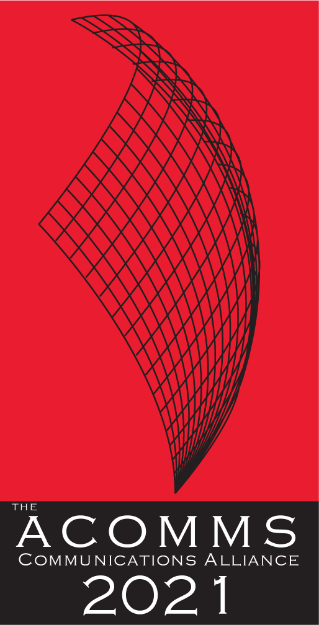 NOMINATION FORMAWARD CATEGORYAUSTRALIAN SPACE INDUSTRY AWARDRecognises excellence in the provision of satellite communications or satellite/space-related products and services in the Australian space industryIMPORTANT DATESLaunch of the Awards/Nominations openMonday, 22nd February 2021Nominations CloseFriday, 21st May 2021Announcement of ShortlistWednesday, 7th July 2021Awards Dinner and Awards PresentationsWednesday, 18th August 2021This Award is open to Satellite providers & manufacturers of satellite/space-related products, satellite service operators and infrastructure providers, launch providers, consultants and researchers.Satellite initiatives and/or projects undertaken by the company or an individual in Australia.Nominee must own the IP of the solution which they are nominating for the awardThis Satellite initiatives and/or projects has NOT won an ACOMMS Award in the previous three years. It is ineligible to enter the award that has won in the previous three years, with or without enhancement.Each section of the Nomination form has been completedThe judges can only assess the nomination on the information and materials supplied on the nomination form, so we advise nominees to provide as much information as possible including the suggested Inclusions and supporting testimonials.The judges can only assess the nomination on the information and materials supplied on the nomination form, so we advise nominees to provide as much information as possible including the suggested Inclusions and supporting testimonials.By submitting my nomination electronically, I hereby declare that the information provided for the 2021 ACOMM Awards entry is accurate and correct.  I also agree to abide by the judging decisions made by the judging panel and their decisions will be accepted and final.By submitting my nomination electronically, I hereby declare that the information provided for the 2021 ACOMM Awards entry is accurate and correct.  I also agree to abide by the judging decisions made by the judging panel and their decisions will be accepted and final.NameCompanyORGANISATION NAME/COMPANYNUMBER OF STAFF IN AUSTRALIACONTACT NAMEJOB TITLEADDRESSPHONEMOBILEEMAIL ADDRESSName of product or service nominated for this awardDate product or service introduced to the market place.1.Describe the initiatives and/or projects2.How has it added value to the satellite sector and/or Australian community.3.If applicable, how it exceeds any existing industry standards or benchmarks.DO NOT FORGET TO INCLUDE SUPPORTING TESTIMONIALS.Concise company profile overview.(max. 250 words)Short description of the entry.(max. 50 words)Please attach your Company Logo: A high res (1MG in eps or aif) version of your company logo. The ACOMMS will only use your logo if your entry is shortlisted as a finalist in its given category.Please attach your Company Logo: A high res (1MG in eps or aif) version of your company logo. The ACOMMS will only use your logo if your entry is shortlisted as a finalist in its given category.If you agreed for your nomination to be eligible to feature in The Australian (see cover page)If you agreed for your nomination to be eligible to feature in The Australian (see cover page)Quote for The Australianfrom an appropriate company representative)Please attach a photo: to run alongside the news storyPlease attach a photo: to run alongside the news story